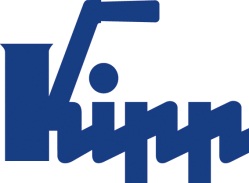 Пресс-релиз         	         Зульц на Неккаре, июнь 2015Сервис KIPP: Отлично (1,7)Компания KIPP прошла сертификацию TÜV для сервисных услуг.HEINRICH KIPP WERK радуется очень хорошему результату при нейтральном опросе клиента и вместе с тем связанная сертификация техосмотра в области "Сервис". По собственному желанию компания KIPP провела проверку с помощью союза технического надзора Саарланд и смогла получить уже с первого раза значительно больше чем удовлетворительный результат. Опрошенные оценили их удовлетворенность сервисными услугами компании KIPP и предприятия в целом отметкой "отлично" (1,7). По мнению клиентов решающими пятью критериями при выборе положительной оценки были:  : Качество продукта, наличие на складе, отгрузки в установленный срок, быстрота обработки заказа и поставки продукции. По результатам независимого опроса проведённого союзом технического надзора Саарланд, 99,7% всех опрошенных готовы снова заказывать продукцию у компании KIPP.  Уже почти 100 лет HEINRICH KIPP WERK является надёжным партнёром в разных отрасли промышленности. Наряду с компетностью производителя большое значение придаётся заботе о клиента. KIPP делает ставку на широко развитой и надежный сервис, а также на индивидуальное консультирование опытными экспертами Знаки со знаками пробела:Заголовок:	58 знаковПодзаголовок:	26 знаковТекст:	 1 130 знаковВсего:	1 214 знаковHEINRICH KIPP WERK KGБорис КоролевХойбергштрассе 272172 Зульц-на-НеккареТелефон: +49 7454 793-7949e-Mail: b.korolev@kipp.com Дополнительная информация и фотографииСм. www.kipp.com, регион: Германия, 
Рубрика: новости/прессаФотографии	Текст фотографии: Сервис KIPP: ОЧЕНЬ ХОРОШО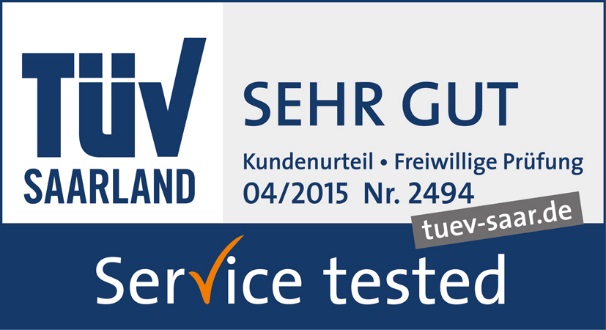 Авторские права на иллюстрацию: освобождён от лицензирования и гонорарной публикации в отраслевых средствах массовой информации. Пожалуйста указывайте первоначальный источник информации. Файл фотографии: KIPP TÜV Service_SEHR_GUT_2015.jpg